POLSKA PARAFIA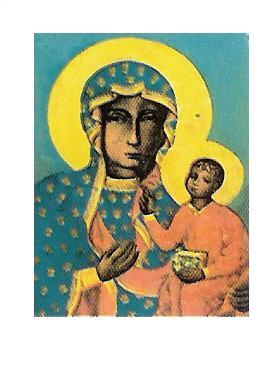 MATKI BOSKIEJ CZĘSTOCHOWSKIEJ W TROWBRIDGE13 MARCA 2022 NR 11PROGRAM REKOLEKCJI WIELKOPOSTNYCH 2022INTENCJE MSZALNEO G Ł O S Z E N I A   13.03.2022Dziś druga niedziela Wielkiego Postu, czyli Niedziela Ad Gentes, która jest Dniem Modlitwy, Postu i Solidarności z Misjonarzami. Z tej okazji dzisiaj zbieramy drugą składkę na potrzeby misji.Dziś przypada także 9 rocznica wyboru papieża Franciszka na Stolicę Piotrową. Módlmy się za następcę Świętego Piotra.W sobotę, 19 marca, przypada uroczystość Świętego Józefa, Oblubieńca Najświętszej Maryi Panny. Święty Józef jest patronem Kościoła powszechnego oraz rodzin chrześcijańskich. Jest także orędownikiem dobrej śmierci. Nabożeństwa wielkopostne: -Droga Krzyżowa w piątki po porannej Mszy św. i o godz.18.30. -Gorzkie Żale w niedzielę o 9.30.Rekolekcje wielkopostne, będziemy przeżywać od 01.04 (piątek)-03.04 (niedziela).  Nauki poprowadzi notariusz Kurii Diecezjalnej w Opolu ks. Mateusz Dąbrowski.W tych dniach będzie możliwość przystąpienia do Sakramentu Pokuty i Pojednania.Katecheza dla dzieci przygotowujących się do I Komunii św.- wraz z rodzicami: sobota 19.03, o godz.17.15.Kurs przedmałżeński - z poradnią rodzinną - organizujemy w naszej parafii dzisiaj, 13 marca o godz. 18.30. Proszę o wcześniejsze zapisanie się na listę uczestników.Polska Parafia w Slough organizuje „Kurs podstaw teologii cz. 1 dogmatyka”, który można też nazwać kursem katechistów parafialnych. Jeśli ktoś pragnie wziąć udział w tym kursie to proszę zgłosić się do mnie po szczegółowe informacje.Pielgrzymka do Italii 18-24 września. Cena € 690 + bilet samolotowy. Informacje i zapisy do 16 kwietnia u ks. Zbigniewa.Bezpłatna pomoc w wypełnianiu aplikacji między innymi takich jak: zatrudnienia, wnioski o zasiłki, wszelkie legalne formularze i sporządzanie życiorysu. Kontakt: Dr Simon Selby tel.: 07380288944. Pan Simon pełni godzinny dyżur w Polskim Klubie w niedzielę po Mszy św. porannej od 11.00-12.00. Biuro parafialne jest czynne: - we wtorki po Mszy świętej- od godz. 1930 – 2030 - piątek od godz. 930 – 1030                                                           W sytuacjach wyjątkowych proszę dzwonić: 07902886532W sobotę o godzinie 19.00 w TESCO COMMUNITY SPACE ROOM  w Trowbridge  BA14 7AQ odbywa się spotkanie Anonimowych Alkoholików. Meeting trwa 2 godz. i każdy może w nim wziąć udział. Osoby mające problemy z alkoholem oraz  współ-uzależnione, zapraszamy. Kontakt pod numerem telefonu 07849624647. Wszystkich, którzy chcą należeć do naszej Parafii - zapraszamy i prosimy o wypełnienie formularza przynależności do parafii oraz zwrócenie go duszpasterzowi.Piątek 01 kwietnia 18.30 - Nabożeństwo Drogi Krzyżowej 19.00 - Msza św. z nauką rekolekcyjną             - Możliwość spowiedziSobota 02 kwietnia 8.30   - Spowiedź – Trowbridge 9.00     - Msza św. z nauką rekolekcyjną            - Możliwość spowiedzi            - Zmianka Różańcowa (spotkanie) 16.30  - Msza św. z nauką w Shepton M.            - Możliwość spowiedzi 19.00  - Msza św. z nauką rekolekcyjną            - Możliwość spowiedziNiedziela 03 kwietnia 9.30   - Spowiedź - Trowbridge 10.00 - Msza św. z nauką rekolekcyjną             - Możliwość spowiedzi 12.30  -  Msza św. z nauką w Bath             - Możliwość spowiedziRekolekcje poprowadzi notariusz Kurii Diecezjalnej w Opolu ks. Mateusz Dąbrowski 2 NIEDZIELAWIELKIEGO POSTU13.03.2022SOBOTA 12.0319.00Boże błogosławieństwo dla Fabiana Kwaśniewskiego z okazji 11 rocznicy urodzin i Dawida Mąki z okazji 10 rocznicy urodzin - od rodziców i rodzeństwa2 NIEDZIELAWIELKIEGO POSTU13.03.202210.00Dziękczynna za 14 lat małżeńskiego życia państwa Agnieszki i Sławomira Marcinkowskich, z okazji kolejnej rocznicy urodzin pani Agnieszki i o Boże błogosławieństwo dla całej rodziny2 NIEDZIELAWIELKIEGO POSTU13.03.202212.30BathO Boże błogosławieństwo opiekę Matki Bożej dla Dawida Cejrowskiego z okazji 24 rocznicy urodzin od rodziców i rodzeństwa2 NIEDZIELAWIELKIEGO POSTU13.03.202216.00Salisbury+Cecylia i Kazimierz Kowalscy – od p. DąbroszPoniedziałek14.03.2022NIE MA MSZY ŚWIĘTEJWtorek15.03.202219.00Dziękczynna za wszelką pomoc z prośbą o Boże błogosławieństwo dla Ewy Agnieszki Danuty, Marzeny, Aleksandra i Zbigniewa – od E. KretŚroda 16.03.2022 19.00O otwartość na dary Ducha Świętego dla pewnego kapłana, aby wypełnił wolę Pana Boga -od pana MaciejaCzwartek17.03.20229.00Piątek18.03.20229.00O łaskę zdrowia i siła w dźwiganiu krzyża choroby dla Andrzeja Sucheckiego i Joanny Stolarz -od pani Elżbiety NemethSobota19.03.20229.00+Julia Legut Stanisław Legut i Franciszek i Jan Legut3 NIEDZIELAWIELKIEGO POSTU20.03.2022SOBOTA 19.0319.00Dziękczynna w rocznicę sakramentu małżeństwa państwa Justyny i Roberta Suszek3 NIEDZIELAWIELKIEGO POSTU20.03.202210.00O Boże błogosławieństwo dla księdza Zbigniewa z okazji imienin i urodzin -od pani Teresy Nurkowskiej Wandy Gwiazda Elżbiety Nemeth3 NIEDZIELAWIELKIEGO POSTU20.03.202212.30BathO Boże błogosławieństwo dla księdza Zbigniewa Lokalna Polska Misja Katolicka6 Waterworks Road, BA14 0AL Trowbridgewww.parafiatrowbridge.co.uk     e-mail: zybala.z@wp.plDuszpasterz: ks. proboszcz Zbigniew Zybała: tel.: 01225  752930; kom: 07902886532PCM Registered Charity No 1119423KONTO PARAFII: PCM Trowbridge, Lloyds Bank, account number: 00623845; sort code: 30-94-57